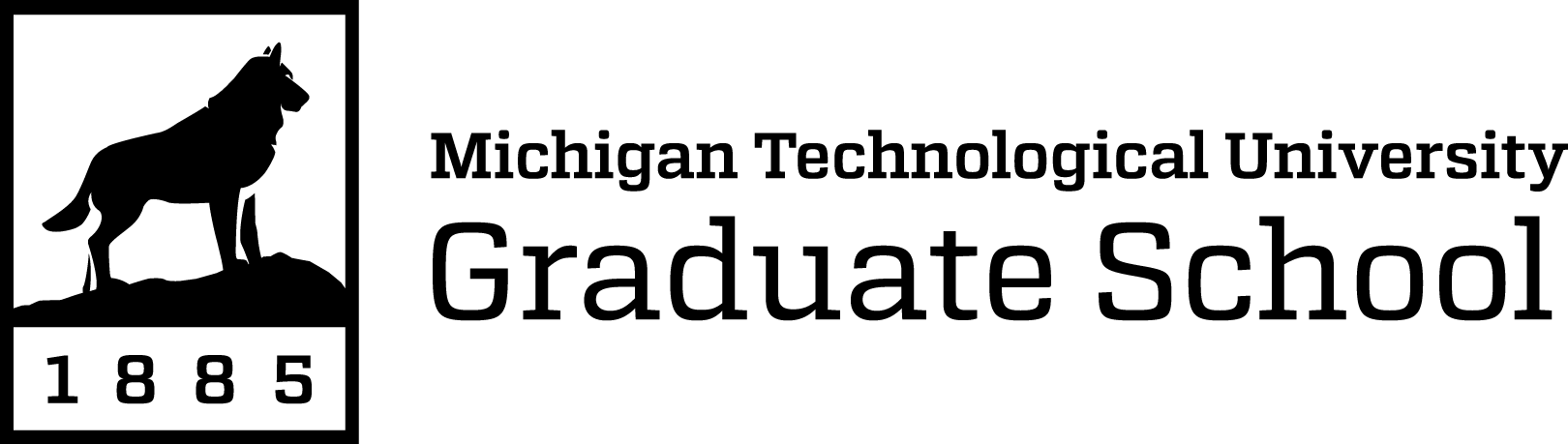 Degree Schedule – Graduate Certificate in Advanced Electric Power EngineeringDue one semester prior to completing certificate requirements.  Students:  Complete the form in Microsoft Word and email the docx file to your graduate program director or assistant.Graduate program:  Review the information provided, indicate your approval as noted, and submit to the Graduate School online. (link only accessible to Graduate Program staff)It is expected that students beginning this certificate have a working understanding of electric power system analysis equivalent to that gained in EE4221. Please check the undergraduate course descriptions of EE4221 for details. Students must earn grade of B or higher in each of the courses counting toward the certificate. This is a 15-credit certificate. A minimum of 10 credits must be earned from Michigan Tech.Student InformationComplete the information requested below.Name	, M-Number (M12345678)	M     Your name will be printed on your certificate as it appears in our University records with either your legal or preferred first name. Please choose how you would like your name to appear on your certificate and type it in full. Students may contact the Registrar’s Office to change their preferred name; employees may contact Human Resources.Selection for name	Typed name	Certificate Mailing InformationYour certificate will be mailed approximately six to eight weeks after the semester that all requirements have been met to the person and address that you provide below. If you request mailing to an address that you do not reside at, please indicate “in care of” and the name of the person living at the address. Please note that this will not update your regular mailing address at the University.Mailing address	Accelerated CertificatesCertificate programs may allow up to three (3) credits earned while an undergraduate at Michigan Tech to be used to fulfill the requirements of their bachelor’s degree and graduate certificate. To earn an accelerated certificate, students must:apply for admission to the certificate program following current procedures,follow all current policies regarding the reuse of credits, and mark the accelerated class(es) with “AC” in the “Semester and Year Taken” column in the tables below.Required Coursework (3 credits)In the table below, mark the classes taken for the certificate with the semester the credits were earned.Elective Coursework (12 credits, no more than 3 credits below 5000)In the table below, mark the classes taken for the certificate with the semester the credits were earned.Coursework SubstitutionsFully complete the table with the information requested.  Include any courses for the certificate that are not named in the above tables.  Approval of courses not listed above is at the discretion of the program granting the certificate.Graduate School Use Only: Total Credits	ApprovalsGraduate program: indicate your approval by typing your name below (if possible). Uploading the form to the Graduate School indicates your approval even if the form fields are not available. The Graduate School approves the form after receipt and verification.Department Chair of Electrical & Computer Engineering ORGraduate Program Director of Advanced Electric Power Engineering CertificateGraduate School Approval	DateSemester and Year TakenCourse NumberCourse TitleNumber of CreditsEE 5200Advanced Methods in Power Systems3Semester and Year TakenCourse NumberCourse TitleNumber of CreditsEE 4219Intro. to Electric Machinery and Drives3EE 4222Power System Analysis 23EE 4227Power Electronics3EE/MEEM 4295Intro to Propulsion Systems for Hybrid Electric Vehicles3EE 5220Transient Analysis Methods3EE 5221Advanced Electric Machines3EE 5223Power System Protection3EE 5227Advanced Power Electronics3EE 5230Power System Operations3EE 5231Energy Center Applications3EE 5232Power System Optimization3EE 5240Computer Modeling of Power Systems3EE 5250Distribution Engineering3EE 5251Distribution Engineering II3EE 5260Wind Power3EE 5275Energy Storage Systems3EE 5290Selected Topics in Power Systems3EE/MEEM 5295Advanced Propulsion Systems for Hybrid Electric Vehicles3EE 5455/ MEEM 5300Cyber Security of Industrial Control Systems3EE/MSE 5490Solar Photovoltaic Science and Engineering3EE 6210Power System Dynamics and Stability3Semester and Year TakenCourse Numberex: CH5555Course TitleInclude the course number (as listed above) of the substitution and a brief rationale.The table will expand to fit your text.Number of Credits